Hexenstundenplan 24.2.18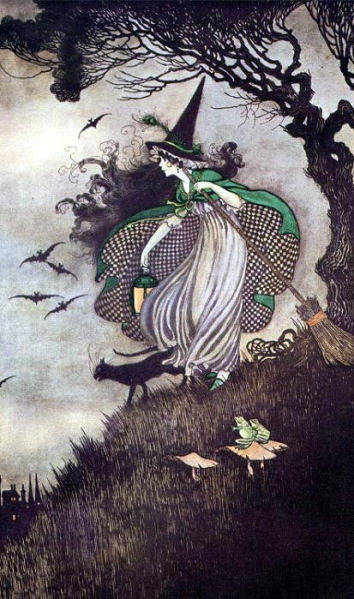 24.2.18  Hexenutensilien, Hexenregeln, Gefahren der Magie24.3.18 Mondwissen21.4.18 Hexenfeste und Rituale19.5.18 Kräuterwissen16.6.18 Kräuterverarbeitung21.7.18 Steine, Wurzeln und Zahlen18.8.18 Orakeln und kleine Sternenkunde15.9.18 Zaubern mit Düften- Aromatherapie20.10.18 Krafttiere, Naturgeister, Baumwissen17.11.18 Räuchern mit heimischen KräuternAnschließend Diplomverleihung